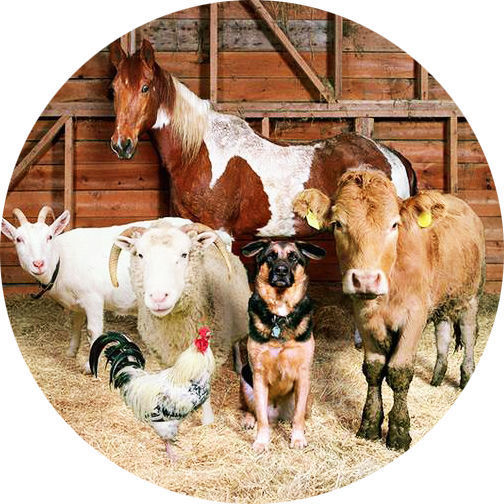 СИБИРСКАЯ ЯЗВА - ОДНО ИЗ НАИБОЛЕЕ ОПАСНЫХ ЗАБОЛЕВАНИЙ ЖИВОТНЫХ И ЧЕЛОВЕКА С ОЧЕНЬ ВЫСОКОЙ СМЕРТНОСТЬЮ. ВОЗБУДИТЕЛЬ СИБИРСКОЙ ЯЗВЫ УСТОЙЧИВ В ОКРУЖАЮЩЕЙ СРЕДЕ. В ПОЧВЕ ОН СОХРАНЯЕТСЯ СТОЛЕТИЯМИ. ПРИЗНАКИ ЗАБОЛЕВАНИЯ МНОГООБРАЗНЫ. ПРИ МОЛНИЕНОСНОЙ ФОРМЕ У ЖИВОТНЫХ НАБЛЮДАЮТСЯ СУДОРОГИ, ШАТКАЯ ПОХОДКА, ОНИ ПАДАЮТ, ИЗО РТА, НОСА, ЗАДНЕГО ПРОХОДА ИНОГДА ВЫДЕЛЯЕТСЯ КРОВЯНИСТЫЕ ВЫДЕЛЕНИЯ. СМЕРТЬ НАСТУПАЕТ ЧЕРЕЗ 30-60 МИНУТ.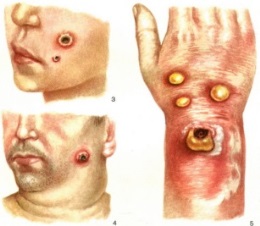 ПРИ ОСТРОЙ ФОРМЕ С БОЛЕЕ ДЛИТЕЛЬНЫМ ТЕЧЕНИЕМ ПОНИЖАЕТСЯ АППЕТИТ, СНИЖАЕТСЯ УДОЙ У КОРОВ, МОЛОКО ПРИОБРЕТАЕТ ГОРЬКИЙ ВКУС, СЛИЗИСТУЮ КОНСИСТЕНЦИЮ, КРЕМОВЫЙ ИЛИ КРОВЯНИСТЫЙ ОТТЕНОК. У БЕРЕМЕННЫХ ЖИВОТНЫХ МОГУТ БЫТЬ ВЫКИДЫШИ. НА КОЖЕ МОГУТ ПОЯВЛЯТЬСЯ ОТЕКИ.  ЦЕНТР ОТЕКА ПОСТЕПЕННО ОМЕРТВЕВАЕТ И НА ЭТОМ МЕСТЕ ПОЯВЛЯЕТСЯ ЯЗВА. У ПАВШИХ ЖИВОТНЫХ КРОВЬ ДЕГТЯРНОГО ЦВЕТА, НЕ СВОРАЧИВАЕТСЯ. ОЧЕНЬ ЧАСТО ОНА ИСТЕКАЕТ ИЗ НОСА, ЗАДНЕГО ПРОХОДА. ТРУПНОГО ОКОЧЕНЕНИЯ НЕТ ИЛИ ОНО СЛАБО ВЫРАЖЕНО.ЯЩУР - ОСТРАЯ, ВИРУСНАЯ, ЧРЕЗВЫЧАЙНО ЗАРАЗНАЯ БОЛЕЗНЬ, ПОРАЖАЮЩАЯ ВСЕХ ДОМАШНИХ ЖИВОТНЫХ И ДИКИХ ПАРНОКОПЫТНЫХ ЖИВОТНЫХ (КРУПНЫЙ РОГАТЫЙ СКОТ, ОВЦЫ, КОЗЫ, СВИНЬИ). К ЯЩУРУ ВОСПРИИМЧИВ И ЧЕЛОВЕК, ОСОБЕННО ДЕТИ. ОСНОВНЫМИ ПРИЗНАКАМИ ЯЩУРА ЯВЛЯЮТСЯ: УГНЕТЕННОЕ СОСТОЯНИЕ ЖИВОТНОГО, СНИЖЕНИЕ ПРОДУКТИВНОСТИ, ПОЯВЛЕНИЕ ГУСТОЙ ПЕНИСТОЙ СЛЮНЫ. НА ДЕСНАХ, ГУБАХ, СОСКАХ, ВЫМЕНИ МЕЖКОПЫТНОЙ ЩЕЛИ ОБРАЗУЮТСЯ ПУЗЫРЬКИ И ЭРОЗИИ.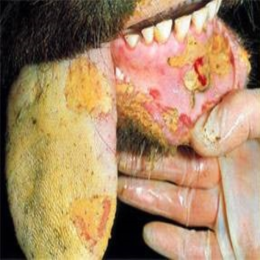 ПРИ ВОЗНИКНОВЕНИИ ПОДОЗРЕНИЯ НА ЗАБОЛЕВАНИЕ ЖИВОТНЫХ ЯЩУРОМ ВЛАДЕЛЕЦ ЖИВОТНОГО ОБЯЗАН НЕМЕДЛЕННО СООБЩИТЬ О ВОЗНИКШЕМ ПОДОЗРЕНИИ СПЕЦИАЛИСТАМ ГОСУДАРСТВЕННОЙ ВЕТЕРИНАРНОЙ СЛУЖБЫ И ДО ИХ ПРИБЫТИЯ:· ИЗОЛИРОВАТЬ БОЛЬНЫХ И ПОДОЗРИТЕЛЬНЫХ ПО ЗАБОЛЕВАНИЮ ЖИВОТНЫХ В ТОМ ЖЕ ПОМЕЩЕНИИ, В КОТОРОМ ОНИ НАХОДИЛИСЬ;· ПРЕКРАТИТЬ УБОЙ И РЕАЛИЗАЦИЮ ЖИВОТНЫХ ВСЕХ ВИДОВ И ПРОДУКТОВ ИХ УБОЯ;· ПРЕКРАТИТЬ ВЫВОЗ С ТЕРРИТОРИИ ХОЗЯЙСТВА (ФЕРМЫ) ПРОДУКТОВ И СЫРЬЯ ЖИВОТНОГО ПРОИСХОЖДЕНИЯ, КОРМОВ И ДРУГИХ ГРУЗОВ.ГРИПП ПТИЦ — ВИРУСНАЯ БОЛЕЗНЬ ПТИЦ, КОТОРАЯ  ПОРАЖАЕТ ОРГАНЫ ПИЩЕВАРЕНИЯ, ДЫХАНИЯ. ХАРАКТЕРИЗУЕТСЯ  ВЫСОКОЙ ЛЕТАЛЬНОСТЬЮ. ВЛАДЕЛЬЦАМ НЕОБХОДИМО СОДЕРЖАТЬ ДОМАШНЮЮ ПТИЦУ В УСЛОВИЯХ, ИСКЛЮЧАЮЩИХ ЕЁ КОНТАКТ С ПОСТОРОННЕЙ ПТИЦЕЙ (БЕЗВЫГУЛЬНОЕ СОДЕРЖАНИЕ). КОРМА НЕОБХОДИМО ХРАНИТЬ В ЗАКРЫТЫХ ПОМЕЩЕНИЯХ. 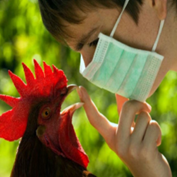 ЗАВОЗ НОВОЙ ПТИЦЫ НЕОБХОДИМО ОСУЩЕСТВЛЯТЬ ТОЛЬКО ИЗ БЛАГОПОЛУЧНЫХ ПО ГРИППУ ПТИЦ РЕГИОНОВ. ПРИ ПРОЯВЛЕНИИ ПРИЗНАКОВ БОЛЕЗНИ ИЛИ ПРИ ОБНАРУЖЕНИИ МЕРТВОЙ ПТИЦЫ НУЖНО НЕЗАМЕДЛИТЕЛЬНО СООБЩИТЬ В ГОСВЕТСЛУЖБУ.В ПЕРИОД УГРОЗЫ ПТИЧЬЕГО ГРИППА НЕОБХОДИМО ВСЕХ ДОМАШНИХ ПТИЦ ПЕРЕВЕСТИ НА ЗАКРЫТОЕ СОДЕРЖАНИЕ, А НА ПОДВОРЬЕ УСТАНОВИТЬ ПУГАЛА, ТРЕЩЕТКИ И Т.П. ДЛЯ ОТПУГИВАНИЯ ДИКИХ ПТИЦ. В ЭТО ВРЕМЯ НЕ РЕКОМЕНДУЕТСЯ ПОКУПАТЬ ЖИВЫХ ПТИЦ ДЛЯ РАЗВЕДЕНИЯ ИЛИ УВЕЛИЧЕНИЯ ПОГОЛОВЬЯ.БРУЦЕЛЛЕЗ - ХРОНИЧЕСКИ ПРОТЕКАЮЩАЯ БОЛЕЗНЬ ЖИВОТНЫХ И ЧЕЛОВЕКА, ВЫЗЫВАЕМАЯ БАКТЕРИЯМИ.БОЛЕЮТ - КОЗЫ, ОВЦЫ,  КРУПНЫЙ РОГАТЫЙ СКОТ,  СВИНЬИ, ЗАЙЦЫ, ОЛЕНИ, СОБАКИ И ЧЕЛОВЕК. ЗАРАЖЕНИЕ ЧЕЛОВЕКА ПРОИСХОДИТ ПРИ ОКАЗАНИИ ПОМОЩИ ПРИ РОДАХ, АБОРТАХ, УБОЕ И ОБРАБОТКЕ ТУШ, СТРИЖКЕ ШЕРСТИ, ПРИ УПОТРЕБЛЕНИИ В ПИЩУ МЯСА, ПОДВЕРГНУВШЕГОСЯ НЕДОСТАТОЧНОЙ ТЕРМИЧЕСКОЙ ОБРАБОТКЕ, НЕКИПЯЧЕНОГО МОЛОКА ИЛИ МОЛОЧНЫХ ПРОДУКТОВ ИЗ СЫРОГО МОЛОКА (ТВОРОГ, СЫР И Т.Д.). 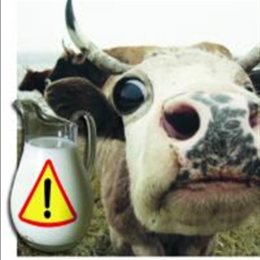 ДЛЯ ПРЕДУПРЕЖДЕНИЯ ЗАБОЛЕВАНИЯ БРУЦЕЛЛЁЗОМ НАСЕЛЕНИЮ НЕОБХОДИМО:- ПРИОБРЕТАТЬ ПРОДУКТЫ В СТРОГО УСТАНОВЛЕННЫХ МЕСТАХ (РЫНКИ, МАГАЗИНЫ, МИНИ МАРКЕТЫ И Т.Д.);- НЕ ДОПУСКАТЬ УПОТРЕБЛЕНИЕ СЫРОГО МОЛОКА, ПРИОБРЕТЕННОГО У ЧАСТНЫХ ЛИЦ;- ПРИ ПРИГОТОВЛЕНИИ МЯСА - ГОТОВИТЬ НЕБОЛЬШИМИ КУСКАМИ, С ПРОВЕДЕНИЕМ ТЕРМИЧЕСКОЙ ОБРАБОТКИ НЕ МЕНЕЕ ЧАСА.АФРИКАНСКАЯ ЧУМА СВИНЕЙ – ВИРУСНАЯ БОЛЕЗНЬ ДОМАШНИХ И ДИКИХ СВИНЕЙ. ВИРУС АЧС КРАЙНЕ УСТОЙЧИВ К ФИЗИЧЕСКОМУ И ХИМИЧЕСКОМУ ВОЗДЕЙСТВИЮ, СОХРАНЯЕТСЯ В ПРОДУКТАХ СВИНОГО ПРОИСХОЖДЕНИЯ, НЕ ПОДВЕРГНУТЫХ ТЕРМИЧЕСКОЙ ОБРАБОТКЕ. ПЕРЕДАЕТСЯ ЗАБОЛЕВАНИЕ ЧЕРЕЗ ЗАРАЖЕННЫЕ ВИРУСОМ КОРМА, ПОДСТИЛКУ, НАВОЗ, ТРУПЫ И ПРОДУКТЫ УБОЯ ЖИВОТНЫХ, А ТАКЖЕ ЧЕРЕЗ КЛЕЩЕЙ. СРЕДСТВ ДЛЯ ЛЕЧЕНИЯ И ПРОФИЛАКТИКИ БОЛЕЗНИ НЕ СУЩЕСТВУЕТ! ГИБЕЛЬ ДОСТИГАЕТ 100 %! ОЗДОРОВИТЕЛЬНЫЕ МЕРОПРИЯТИЯ: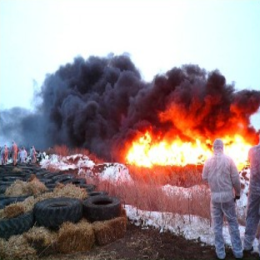 В ЭПИЗООТИЧЕСКОМ ОЧАГЕ (ЭТО ОТДЕЛЬНЫЙ ДВОР, ЧАСТЬ НАСЕЛЕННОГО ПУНКТА, ФЕРМА, ГДЕ ОБНАРУЖЕНЫ БОЛЬНЫЕ ЖИВОТНЫЕ) ВСЕ СВИНОПОГОЛОВЬЕ УМЕРЩВЛЯЕТСЯ БЕСКРОВНЫМ МЕТОДОМ И СЖИГАЕТСЯ.В ПЕРВОЙ УГРОЖАЕМОЙ ЗОНЕ (В РАДИУСЕ 5 КМ ВОКРУГ ЭПИЗООТИЧЕСКОГО ОЧАГА) – ПОГОЛОВНЫЙ УБОЙ ВСЕХ СВИНЕЙ НА МЯСОКОМБИНАТЕ.ВО ВТОРОЙ УГРОЖАЕМОЙ ЗОНЕ (В РАДИУСЕ 100 КМ ВОКРУГ ПЕРВОЙ УГРОЖАЕМОЙ ЗОНЫ) ЗАПРЕЩАЕТСЯ ТОРГОВЛЯ ПРОДУКЦИЕЙ СВИНОВОДСТВА НА РЫНКАХ, ПРОВЕДЕНИЕ ЯРМАРОК, ВЫСТАВОК.РАЗВЕДЕНИЕ СВИНЕЙ РАЗРЕШАЕТСЯ ТОЛЬКО ЧЕРЕЗ ГОД ПОСЛЕ СНЯТИЯ КАРАНТИНА. ЗАРАЗНЫЙ УЗЕЛКОВЫЙ (НОДУЛЯРНЫЙ) ДЕРМАТИТ КРС - ИНФЕКЦИОННАЯ БОЛЕЗНЬ КРУПНОГО РОГАТОГО СКОТА, СОПРОВОЖДАЮЩАЯСЯ ЛИХОРАДКОЙ, ОТЕКОМ ПОДКОЖНОЙ СОЕДИНИТЕЛЬНОЙ ТКАНИ И ОРГАНОВ, ОБРАЗОВАНИЕМ КОЖНЫХ УЗЛОВ, ПОРАЖЕНИЕМ ГЛАЗ, СЛИЗИСТОЙ ОБОЛОЧКИ ДЫХАТЕЛЬНОГО И ПИЩЕВАРИТЕЛЬНОГО ТРАКТОВ. 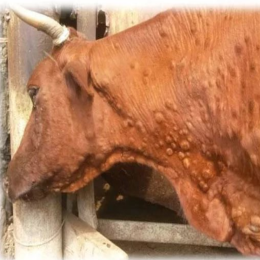 ПЕРЕДАЕТСЯ КРОВОСОСУЩИМИ НАСЕКОМЫМИ, КОМАРАМИ, МУХАМИ. ЖИВОТНЫЕ ОТКАЗЫВАЮТСЯ ОТ КОРМА, БЫСТРО ИСТОЩАЮТСЯ, ЛИМФОУЗЛЫ У НИХ УВЕЛИЧИВАЮТСЯ.ИСТОЧНИКОМ ИНФЕКЦИИ СЛУЖАТ БОЛЬНЫЕ ЖИВОТНЫЕ, А ТАКЖЕ ПЕРЕБОЛЕВШИЕ В СКРЫТОЙ ФОРМЕ. ПРИ ПЕРВИЧНОМ ВОЗНИКНОВЕНИИ БОЛЕЗНИ ПОРАЖАЕТСЯ ОТ 5 ДО 50%, А В ОТДЕЛЬНЫХ СЛУЧАЯХ И ДО 100% ЖИВОТНЫХ. В ПОЛОВИНЕ СЛУЧАЕВ МОЖНО НАБЛЮДАТЬ ТИПИЧНЫЕ ПРИЗНАКИ БОЛЕЗНИ.СПЕЦИФИЧЕСКИЕ МЕТОДЫ ЛЕЧЕНИЯ НЕ РАЗРАБОТАНЫ, ИСПОЛЬЗУЕТСЯ СИМПТОМАТИЧЕСКОЕ ЛЕЧЕНИЕ И ВАКЦИНУ ПРОТИВ ОСПЫ ОВЕЦ И КОЗ.